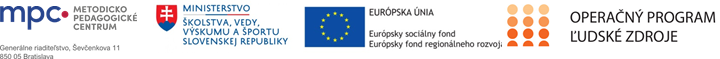 	Štvrťročná správa o činnosti 	Operačný programOP Ľudské zdroje Prioritná os1 Vzdelávanie PrijímateľMetodicko-pedagogické centrumNázov projektuPomáhajúce profesie v edukácii detí a žiakov II.Kód ITMS ŽoP312011AQI4Meno a priezvisko zamestnancaMeno a priezvisko PA  + škola (doplniť)Názov a číslo rozpočtovej položky rozpočtu projektu4.6.1. Pedagogický asistent v MŠObdobie vykonávanej činnosti01.07.2021 resp. dátum nástupu podľa  zmluvy – 30.09.2021Správa o činnosti:  Zoznam výstupov činnosti (prílohy):* Vypracoval (meno, priezvisko, dátum)Meno a priezvisko (doplniť), 01.10.2021PodpisSchválil (meno, priezvisko riaditeľa, dátum)Meno a priezvisko (doplniť), 01.10.2021Podpis